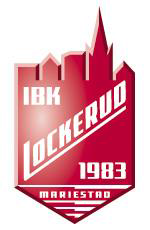 Lockeruds riktlinjer angående matchställ i IBK LockerudVarje lag erhåller ett matchställ per anmält lag i seriespel. Alltså två om man har två lag som spelar i olika serier, omså behövs.I matchstället ingår:- tröja (i hemma- och borta-färg)- byxor (i hemma- och borta-färg)- stor väska att förvara och transportera i.- sjukvårdsväska med innehåll. (tejp, sax, kylpåse, linda/bandage, dessa finns att hämta i Calles Café)Matchkläder får ej användas på träning om det inte är internmatch eller liknande.För målvaktskläder, se dokument angående riktlinje för dessa.OBS!! Föreningen står ej för strumpor till matchställen. De år då UngdomsGruppens ekonomi tillåter så kan UG stå för strumpor, annars får laget/spelaren stå för det själva om inte tillräckligt med strumpor finns från tidigare år. Föreningen ser till att det innan seriepremiär finns möjlighet att köpa strumpor från Klubbhuset till ett förmånligt pris OBS!!Varje lag utser en ansvarig för att matchstället inventeras vid utlämning och inlämning tillsammans med ansvarig person i föreningen.Mariestad 2021-08-23			//Styrelsen IBK Lockerud